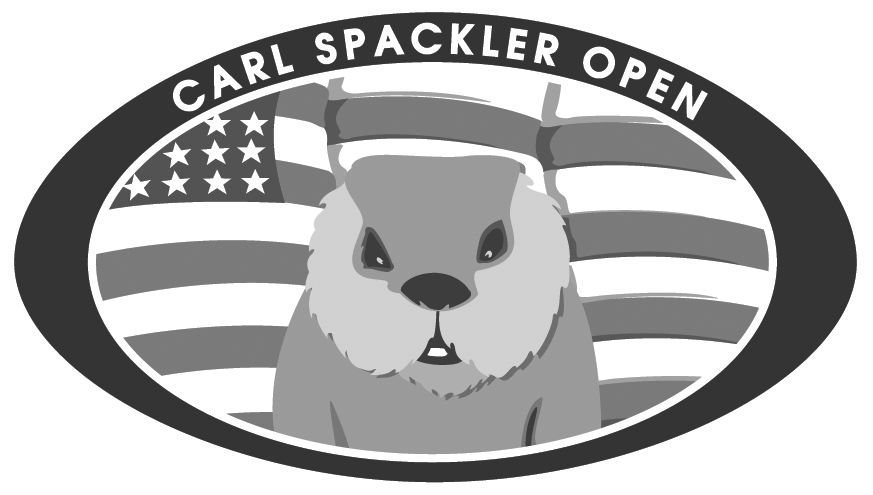 Awards Presentation
PAGE 1 of 3WINNERNOTES
Need Points Scored, Distance, or Storyteller.Carl Spackler OutfitLast Place of the Carl Spackler Open.Al Czverik OutfitLast Place after Round 2.WINNERNOTES
Need Points Scored, Distance, or Storyteller.ON COURSE CONTESTSClosest to the Pin  •  Round 1                         HOLE:  •  Round 1                         HOLE:  •  Round 2                         HOLE:  •  Round 2                         HOLE:  •  Round 3                         HOLE:  •  Round 3                         HOLE:Longest Putt  •  Round 1                         HOLE: 18  •  Round 2                         HOLE: 18  •  Round 3                         HOLE: 18Awards Presentation
PAGE 2 of 3WINNERNOTES
Need Points Scored, Distance, or Storyteller.ON COURSE CONTESTSLongest Drive  •  Round 1                         HOLE:  •  Round 1                         HOLE:  •  Round 2                         HOLE:  •  Round 2                         HOLE:  •  Round 3                         HOLE:  •  Round 3                         HOLE:WINNERNOTES
Need Points Scored, Distance, or Storyteller.The Noonan Award
Most Points by RookieThe Noonan Award
Most Points by RookieRookie of the Year
Captains Club ChoiceRookie of the Year
Captains Club ChoiceTara Boland Award
Pat Boland ChoiceTara Boland Award
Pat Boland ChoiceStroke GlassMost Putt PointsStroke GlassMost Putt PointsDooty  / Crapper Award
Least Putt Points TournamentDooty  / Crapper Award
Least Putt Points TournamentWebb AwardsBest Player in HistoryWebb AwardsBest Player in HistoryAwards Presentation
PAGE 3 of 3Awards Presentation
PAGE 3 of 3Awards Presentation
PAGE 3 of 3WINNERNOTES
Need Points Scored, Distance, or Storyteller.Skills Challenge ContestWinner of Skills Competition4-man ScrambleWINNERNOTES
Need Points Scored, Distance, or Storyteller.Horses Ass Nominations  •  Nomination #1
Captains Club Choice  •  Nomination #2
Captains Club Choice  •  Nomination #3
Captains Club Choice  •  Award Winner
Captains Club ChoiceWINNERNOTES
Need Points Scored, Distance, or Storyteller.TOP 5 LEADERBOARD  •  5th Place  •  4th Place  •  3rd Place  •  2nd PlaceJacket & Championship Trophy1st place of Carl Spackler Open